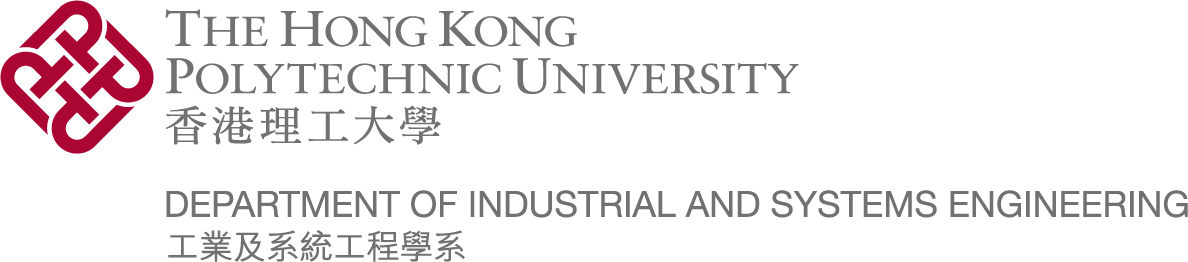 Work-Integrated Education (WIE) Log Book(Updated on 1 Dec 2020)Learning OutcomesRemark: A copy of reference letter in company letterhead issued by the employer should be submitted along with the logbook.Assessment CriteriaAssessment Criteria1.A minimum of ten working days (equivalent to two working weeks) is required to fulfil the minimum WIE requirements. This minimum of ten working days equals 1 credit) 2.Satisfactory completion of the placement by the student as evidenced by the Feedback given by the Industrial Supervisor (page 3).3.The Learning experience of the student as evidenced by his/her Reflective Summary (page 4).Name of Student (English):(Chinese):Programme:Year of Intake:Student No:Details of the PlacementDetails of the PlacementDetails of the PlacementDetails of the PlacementDetails of the PlacementDetails of the PlacementName of Company/Organisation:Name of Company/Organisation:Post Title:Post Title:Address:Address:Name of Company Supervisor:Name of Company Supervisor:Position:Work Telephone No:Mobile Telephone No:Mobile Telephone No:Fax No:Email: Email: With reference to the University’s policy on WIE, the following learning outcomes are designed for the student to achieve upon completion of the placement (may choose more than one):□	Practice in the field related to the student’s study with the necessary professional knowledge, skills, ability and attitude.□	Identify and apply fundamental principles in the profession related to the student’s study.□	Apply both scientific and mathematical principles in the profession related to both the student’s current and further study.□	Design solutions to real-life problems in areas related to the student’s study while taking into consideration any constraint(s) imposed on such problems.□	Recognise the responsibility, ethics, and environmental issues when practicing in the profession related to the student’s study.□	Communicate effectively up to the expected standard of the profession related to the student’s study.□	Have a global outlook, and be able to recognise technological developments in areas related to the student’s study, both local and international.□	Think critically and creatively.□	Recognise social and national responsibility.□	Pursue life-long learning and continual professional development.□	Have a sense of entrepreneurship, and be able to recognise market needs and product development requirement in the profession related to the student’s study.□	Work and collaborate in a team.□	Exercise leadership when working in a team.□	To meet the academic requirements for Corporate Membership of professional bodies, such as the Hong Kong Institution of Engineers (HKIE).□	Others (please specify and use additional sheets if necessary):Details of the Work UndertakenDetails of the Work UndertakenDetails of the Work UndertakenDetails of the Work UndertakenDetails of the Work UndertakenDetails of the Work UndertakenDetails of the Work UndertakenDetails of the Work UndertakenRecord here a description of the work that was done during the attachment, or the project completed, together with the time duration, i.e. the date of commencement and the date of completion. Record here a description of the work that was done during the attachment, or the project completed, together with the time duration, i.e. the date of commencement and the date of completion. Record here a description of the work that was done during the attachment, or the project completed, together with the time duration, i.e. the date of commencement and the date of completion. Record here a description of the work that was done during the attachment, or the project completed, together with the time duration, i.e. the date of commencement and the date of completion. Record here a description of the work that was done during the attachment, or the project completed, together with the time duration, i.e. the date of commencement and the date of completion. Record here a description of the work that was done during the attachment, or the project completed, together with the time duration, i.e. the date of commencement and the date of completion. Record here a description of the work that was done during the attachment, or the project completed, together with the time duration, i.e. the date of commencement and the date of completion. Record here a description of the work that was done during the attachment, or the project completed, together with the time duration, i.e. the date of commencement and the date of completion. Date of Commencement:Date of Commencement:Date of Completion:Date of Completion:Date of Completion:Duration Weeks: Duration Weeks: Total no. of hours of your placement:Total no. of hours of your placement:Total no. of hours of your placement:Nature of WIE: Nature of WIE: Summer PlacementSummer PlacementOther (please specify)Other (please specify)Other (please specify)(e.g. part-time job)(e.g. part-time job)(e.g. part-time job)Description of the Work Done / Project CompletedDescription of the Work Done / Project CompletedDescription of the Work Done / Project CompletedDescription of the Work Done / Project CompletedDescription of the Work Done / Project CompletedDescription of the Work Done / Project CompletedDescription of the Work Done / Project CompletedDescription of the Work Done / Project CompletedSignature of Industrial SupervisorSignature of WIE Co-ordinatorSignature of WIE Co-ordinatorSignature of WIE Co-ordinatorFeedback by the Industrial SupervisorFeedback by the Industrial SupervisorFeedback by the Industrial SupervisorFeedback by the Industrial SupervisorFeedback by the Industrial SupervisorFeedback by the Industrial SupervisorVery CompetentCompetentSatisfactoryDeficientNot RelevantAbility and Willingness to LearnTime Keeping (consider attendance, punctuality, reliability, to attend work, meetings, etc.)Overall Quantity of Work (is the output of the student commensurate with time available)Overall Quality of WorkGeneral Problem Solving Ability (recognises problem existence, can find causes, can suggest solutions, can evaluate different solutions, can implement solutions)Ability to apply Theory to PracticeWritten Communication Skills (is able to write reports, memorandum, letters, etc. clearly)Oral Communication Skills (is able to express his/her ideas clearly)Teamwork skills (willingness and ability of the student to work with others)Comment on any particular strengths that the student has:Comment on any areas where improvements could be madeGiven the appropriate circumstances, would you employ the student on a full-time basisYesNoGiven the appropriate circumstances, would you employ the student on a full-time basisSignature of Industrial Supervisor:Company Stamp:Date:Reflective Summary – Think back to the work you have done and comment on:(Your essay should address all the points below, please write 300 words at least.)What you have doneHow it relates to what you have learned in your previous academic studiesWhat you have learnt that you did not know beforeIf you had to do it again, what could be improvedAny accomplishments that you are particularly pleased about or proud ofAssessment by WIE Co-ordinatorAssessment by WIE Co-ordinatorAssessment by WIE Co-ordinatorAssessment by WIE Co-ordinatorAssessment by WIE Co-ordinatorAssessment by WIE Co-ordinatorAssessment by WIE Co-ordinatorAssessment by WIE Co-ordinatorComments as appropriate:Comments as appropriate:Comments as appropriate:Comments as appropriate:Comments as appropriate:Comments as appropriate:Comments as appropriate:Comments as appropriate:Name of WIE Co-ordinator:Name of WIE Co-ordinator:Name of WIE Co-ordinator:Name of WIE Co-ordinator:Date:Signature of WIE Co-ordinator:Signature of WIE Co-ordinator:Signature of WIE Co-ordinator:Signature of WIE Co-ordinator:PassFailNumber of CreditsNumber of Credits